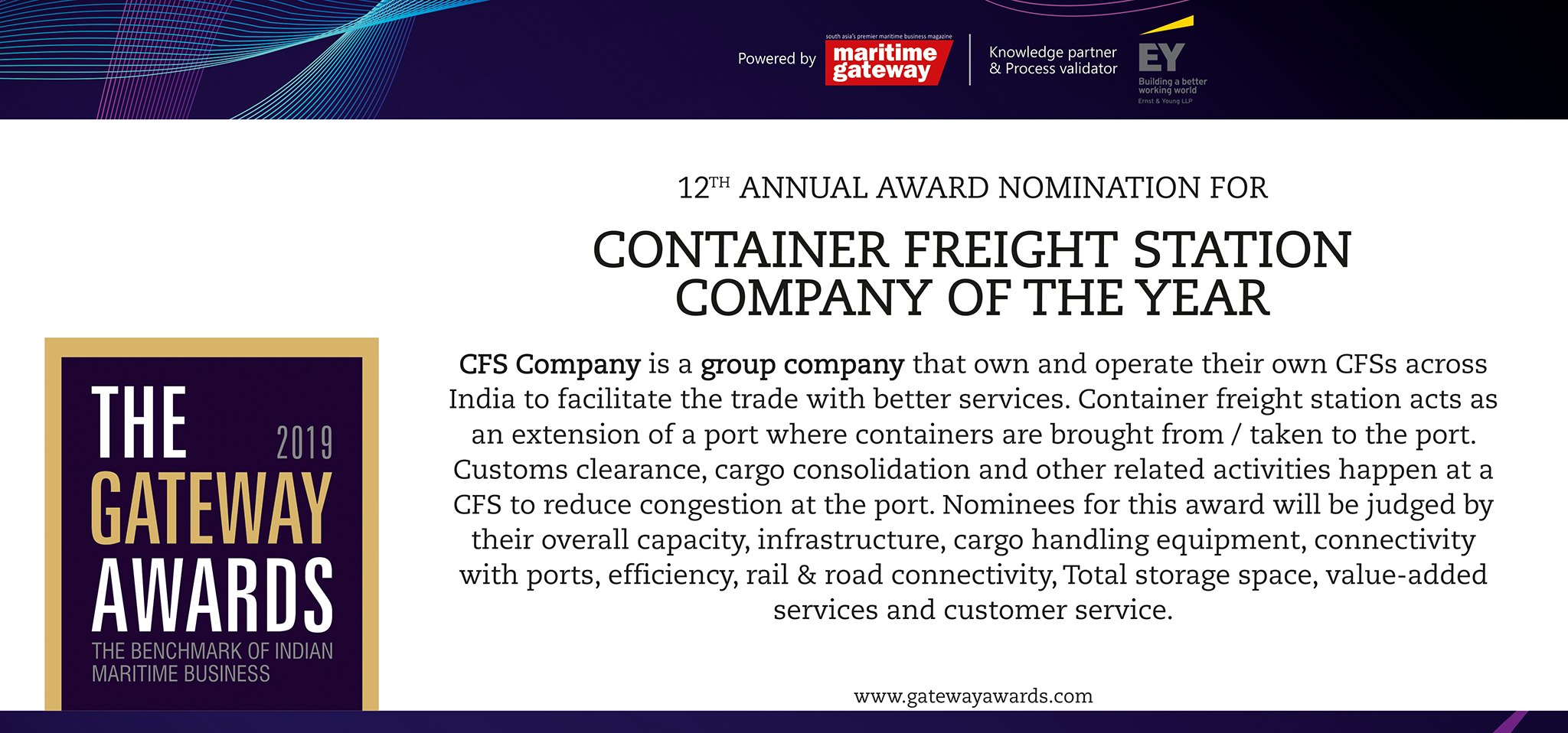 Please fill your responses and mail it to the address mentioned at the end of the QuestionnaireNote: All information and data should be provided for the FY 2018-19. In case, if you are unable to provide FY 2018-19 data, CY2018 information can be sent with a reason for not providing data for FY 2018-19. Wherever numbers are required to submit, nominee has to add up data of all CFS facilities.Contact information:Performance IndicatorsInfrastructure EnhancementsInnovations/ Investments/ EnhancementsName of the OrganizationContact PersonDesignationContact no.Official Email ID AddressParametersParametersParametersUnitsUnitsInputsInputsInputsBranches in IndiaBranches in IndiaBranches in India Number Number Combined Throughput Combined Throughput Combined ThroughputTEUsTEUsGrowth rate (Y-o-Y, FY 2018-19 over FY2017-18 in TEUs)Growth rate (Y-o-Y, FY 2018-19 over FY2017-18 in TEUs)Growth rate (Y-o-Y, FY 2018-19 over FY2017-18 in TEUs)PercentPercentEfficiency IndicatorsEfficiency IndicatorsEfficiency IndicatorsEfficiency IndicatorsEfficiency IndicatorsEfficiency IndicatorsParametersParametersUnitsUnitsInputsInputsMajor Export commoditiesMajor Export commoditiesNamesNamesMajor Import CommoditiesMajor Import CommoditiesNamesNamesAverage Trailer Turnaround time (Gate Entry to Exit).Average Trailer Turnaround time (Gate Entry to Exit).HoursHoursTotal warehousing SpaceTotal warehousing SpaceSq MetersSq MetersTotal cold storage SpaceTotal cold storage SpaceSq MetersSq MetersTotal Ground SlotsTotal Ground SlotsNumberNumberAverage No. of containershandled per dayAverage No. of containershandled per dayExports TEUExports TEUAverage No. of containershandled per dayAverage No. of containershandled per dayAverage No. of containershandled per dayAverage No. of containershandled per dayAverage No. of containershandled per dayAverage No. of containershandled per dayImports TEUImports TEUAverage No. of containershandled per dayAverage No. of containershandled per dayParametersParametersInputsInputsInputsInputsCargo handling equipmentCargo handling equipment Existing  equipment   (Number)Rubber TyredGantry Cranes Reach    StackersForkliftsCargo handling equipmentCargo handling equipment Existing  equipment   (Number)Cargo handling equipmentCargo handling equipment New Additions in   FY 2018-19 /CY18  (Number)Rubber TyredGantry Cranes Reach    StackersForkliftsCargo handling equipmentCargo handling equipment New Additions in   FY 2018-19 /CY18  (Number)New Branches Added in FY 2018-19 /CY18New Branches Added in FY 2018-19 /CY18Number and locationsParametersType of inputs neededInputsInnovations •  Qualitative, substantiated by quantitative facts suggesting the milestones/improvements achieved by the innovation• Word limit ~ 200 words.Technology up-gradation•  Qualitative +quantitative inputs on up-gradation made and its impact (quantify the impact, if possible)•  Word limit ~ 200 words.Investments made during the year•  Amount of investment in INR crore •  Qualitative inputs - need for investment, final outcome/   benefits), any other relevant aspect.• Word limit ~ 200 words.Please use below contact for sending filled-in form and also for any queries.Please use below contact for sending filled-in form and also for any queries.Rakesh OrugantiCell: +91 99483 34568;E mail ID: rakesh.oruganti@gatewaymedia.in